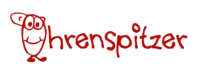 Die Ohrenspitzerkoffer werden jedes Jahr einmal an Schulen, die sich dafür beworben haben, in Koblenz im LMZ vergeben. Jeder Ohrenspitzer-Koffer enthälteine umfangreiche und an die jeweilige Altersstufe der Schülerinnen und Schüler angepasste Zusammenstellung von Hörspielenein Heft mit methodisch-didaktischem Begleitmaterial, das Anregungen und Praxistipps mit dem verschiedenen Hörmedien bietetdie Publikationen der Stiftung zur Zuhörförderungeine Märchen-CDein Geräusche- Stickein Geräusche-Quizeine Anleitung für eigene Hörspielproduktionenein Aufnahmegerät für die Erstellung eigener Hörspiele, KopfhörerDie Möglichkeiten des unterrichtlichen Einsatzes der Materialien aus dem Ohrenspitzerkoffer werden wir im Workshop kennenlernen und ausprobieren. Wer den Koffer nicht an seiner Schule hat, erhält trotzdem Anregungen zur Hörerziehung, die auch ohne die Ohrenspitzer CDs durchführbar sind.